    NOORTE MERELAAGER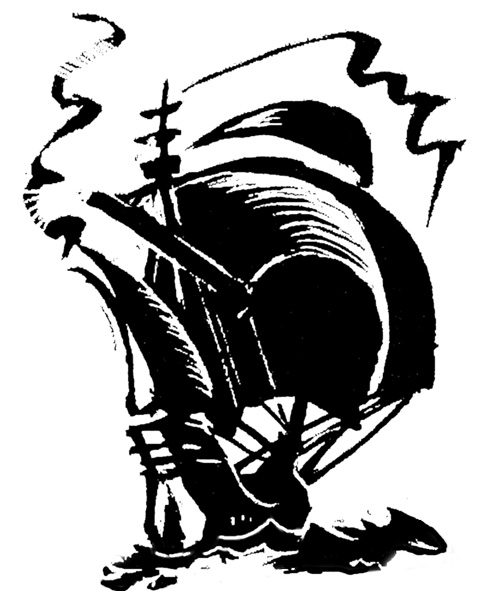 OSALEJA REGISTREERIMISKAARTPEREKONNANIMI __________________________________EESNIMI ___________________________________________
     ISIKUKOOD ________________________________________AADRESS __________________________________________________________________________________________________________________________________________________Tuleb laagrisse:        2020. a.         	I  vahetus    25.06.-03.07.                        			II  vahetus   06.07.-17.07.                       			III  vahetus  20.07.-31.07.                       			IV  vahetus  03.08.-14.08.OLEN TUTVUNUD LAAGRI KODULEHEL KODUKORRAGA /http://merelaager.ee/info/kodukord/OLEN TEADLIK, ET LAPSI PILDISTATAKSE LAAGRIS JA PILTE AVALDATAKSE MEEDIAS, KODULEHEL JA SOTSIAALMEEDIAS. Keeldumisest olen ka teavitanud laagri juhtkonda.OLEN TEADLIK, ET OSALEMISTASU LAPSE LAHKUMISEL LAAGRIST ENNE VAHETUSE LÕPPU TAGASI EI MAKSTA. KINNITAN, ET MU LAPS ON TERVE JA VÕIB OSALEDA LAAGRI  TEGEVUSTES. LAPS EI OLE KOKKU PUUTUNUD COVID-19 TUNNUSTEGA ISIKUTEGA.Tervislikest erivajadustest olen teavitanud ka laagri juhtkonda ja nende olemasolul esitanud ka arsti ettekirjutise (tervisetõendi).____________________________________/lapsevanema või hooldaja nimi, allkiri ja kuupäev/USALDUSLIKE ANDMETE LEHT____  Astmaatilised hood____  Allergiad, palun täpsustada  ________________________________________________  Hädavajalikud ravimid (vajalik ka arsti poolt väljastatud tervisetõend)     ____________________________________________________________________________  Omab eelnevat laagrikogemust     ____________________________  tüüpi laagris____  Mitmendat aastat merelaagris? ______________________________________________  Pilti tohib avaldada meedias, kodulehel või sotsiaalvõrgustikusKommentaarid ja muu info (erilised omadused, erivajadused, oluline terviseinfo,  huvid, ootused laagrist, kas samas laagris on mõni sõber jms)________________________________________________________________________________________________________________________________________________________________________________________________________________________________________________________________________________________________________________________________________________________________________________________________________________________________________________________________________________________________________________________VANEMAD või HOOLDAJA  (nimi, kontaktandmed): 	 ________________________________________________________________________________________________________________________________________________AADRESS, TELEFON, E-MAIL  SUVELAAGRI AJAL  ________________________________________________________________________________________________________________________________________________KUUPÄEV “____” _______________  2020. a.Vanema või hooldaja allkiri _________________________________________________